  Witajcie PrzedszkolakiNa zakończenie tygodnia zrobimy sobie takie krótkie podsumowanie….TEMAT TYGODNIA : DBAMY O ZDROWIENa początek piosenka o DOBRYCH NAWYKACHhttps://www.youtube.com/watch?v=gp2suh3M2nYPraca na dziś odbiegniemy troszkę od tematu zdrowia, wplatamy temat jesieni który nadal jest aktualny, dlatego proponuję:Korzystając jeszcze z pogody i jesiennego klimatu zachęcam Was moi mili, abyście nazbierali kolorowych liści i zastosowali je do pracy plastycznej - „Jesienne drzewko”     (samodzielnie)Potrzebujemy: kolorowych liści  (najlepiej tych mniejszych), kredki lub flamastry, klej, kartka z bloku A4, i szczyptę cierpliwościRysunek pomocniczy, ale liczę na Waszą kreatywność…. Dobrej zabawy….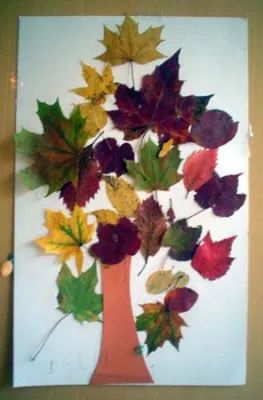 Na koniec wysyłam Wam wierszyk- rymowankę. Myślę, że szybko „wpadnie Wam w ucho”MYJE SIĘ KOTEKMyje się kotek,myje się miś- i ja w łazience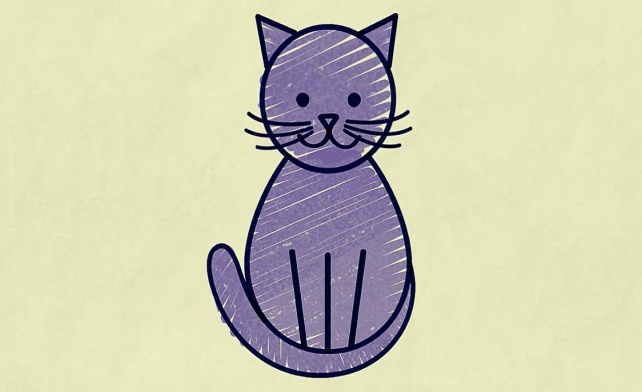 myję się dziś.Bo to mydełkoi ciepła wodazaraz mi cudnejurody doda. Dziękuję za udany tydzień i za piękne prace…Miłego wypoczynku!!!Wasza Pani Wiola